МДОУ «Детский сад № 158»Сценарий квест – игры по формированию основпожарной безопасности «Собери пожарную команду»(для детей старшего дошкольного возраста)Подготовила и провела: Зуева Т.Н.,воспитатель группы №102020Цель: обобщить и систематизировать знания детей о правилах противопожарной безопасности.Задачи:Образовательные: закрепить и систематизировать знания детей о правилах пожарной безопасности:формировать знания детей о пожароопасных предметах;углубить и систематизировать знания детей о причинах возникновения пожара; познакомить детей со знаками пожарной безопасностиРазвивающие:развивать ловкость, быстроту, выносливость, логическое мышление, инициативу;Воспитательные:формировать умение самостоятельно пользоваться полученными знаниями в повседневной жизни;Оборудование: Разрезная картинка с изображением – пожарная машина, картонная картинка пожарника – 6 штук; картинка огнетушитель;  знаки пожарной безопасности: «Направляющая стрелка». «Пожарная кнопка». «Пожарный кран». «Телефон». «Огнетушитель». «Пожарный водоисточник». «Пожарная лестница». «Пожарный щит». «О пожаре звоните 112»; печатное задание «Соедини правильно и потуши пожар», физкультурные пособия – тоннель, гимнастическая стенка; колба, надувной бассейн, игрушечное ведерко, герой – ПОЖАРНИК, каска пожарника, иллюстрация «Кошкин дом» и карточки с животными, одно из которых не из потешки.Ход квест-игры:  (Дети заходят в музыкальный зал на полу каска пожарника, в ней записка. Воспитатель обращает внимание детей на пол)Воспитатель: Ребята, посмотрите,  кто-то оставил в зале необычный головной убор, вы не знаете, чей он?Ответы детей: Пожарного.Воспитатель: Здесь записка СОБЕРИ ПАЗЛ. Давайте попробуем собрать картинку и посмотрим, что у нас получиться (дети собирают картинку пожарной машины).Воспитатель: Что получилось? Ответы детей: (пожарная машина). Воспитатель: У нас есть пожарная машина, а для чего она? Ответы детей: (чтобы тушить пожар).Воспитатель: Кто тушит пожар? Ответы детей: (пожарные) Воспитатель: Значит, нужна пожарная команда? Из кого состоит пожарная команда?Ответы детей:  (Да. Из пожарных).Воспитатель: Правильно, из пожарных.Давайте мы сегодня поиграем и отыщем всю пожарную команду, но для этого нам нужно выполнить задания, вы согласны? (Каска пожарника всегда переходит из пункта в пункт).Ответы детей:  (Да).Воспитатель: Давайте отгадаем загадку:Диво дивное большоеВ зале нашем детям не дает покоя.Пасть открыта  - зубы там.Мы стучим по тем зубам.У него четыре ножки,Не помчится по дорожке.(дети ищут картинку пожарного и находят его в пианино).Воспитатель: Молодцы, здесь записка – «Где стирается белье, чтоб было чистое оно?»Ответы детей:  ПРАЧКАВоспитатель: Правильно, чтобы найти следующего пожарника надо нам отправиться в прачечную.(дети проходят в прачечную, их встречает прачка и предлагает выполнить задания)«Назовите огнеопасные приборы, которые вы знаете»«Назови предметы, которые могут легко загореться»«Назови предметы, которые не горят»«Чем надо тушить начинающийся пожар?»«От чего бывают пожары?»«Что ты должен сообщить, вызывая пожарных?»«Что надо делать, если в квартире много дыма?»(прачка вручает картинку- пожарника с запиской)Воспитатель: Молодцы,  читаем записку – «Пройдите по коридору детского сада. Покажите и назовите все знаки пожарной безопасности»  - дети выходят из прачечной и, продвигаясь по коридору, находят и называют знаки пожарной безопасности и их назначение: «Направляющая стрелка», «Пожарная кнопка», «Пожарный кран», «Телефон», «Огнетушитель», «Пожарный водоисточник», «Пожарная лестница», «Пожарный щит», «О пожаре звоните 01, 112»; (около телефона находят картинку пожарника и записку с заданием)Воспитатель: Молодцы, читаем записку, здесь загадка:Нам красиво говоритьВ школе пригодиться!..Чтобы острословом быть-Нужно потрудиться!Ответы детей:  кабинет логопеда(дети проходят в кабинет логопеда, которая предлагает детям «Потушить пожар» (Приложение 1), закрывая кружок – детям раздаются кружки, на ватмане нарисованы слева пожарный шланг, справа дом в огне, нужно досказать словечко и закрыть кружок, логопед отдает пожарника с заданием)Воспитатель: Молодцы, читаем записку: Назовите отгадку  и узнаете, где вас ждет следующее испытание:Бегать можно там, скакать, Веселиться и играть,Только раз зайдешь туда Начинается игра!Ответы детей:  спортзалВоспитатель: Правильно спортзал!  (дети проходят в спортивный зал, их встречает инструктор по физической культуре с заданиями)«Пролезание в тоннель» Друг за другом пролезают в тоннеле.«Лазание по гимнастической стенке» По очереди поднимаются по шведской стенке до верха,  продвигаются приставным шагом до другого края стенки и спускаются.«Потуши пожар». В одном конце зала стоит прозрачная колба с коробочкой на дне, с противоположной стороны зала стоит небольшой надувной бассейн с водой, участникам необходимо набирать по очереди игрушечное ведерко воды из бассейна и наполнять колбу до тех пор, когда можно будет достать пластмассовую коробочку.(дети наполняют колбу и достают коробочку, в которой находят еще одного пожарника с запиской).Воспитатель: Молодцы ребята, справились с заданием. Продолжим наши испытания (читает записку).Во все там можно поиграть!Но все же есть ограниченье:Нельзя шуметь, кричать, скакать!Играя здесь – имей терпенье!!Ответы детей:  наша группа (дети возвращаются в группу)На мольберте иллюстрация к потешке «Кошкин дом»Воспитатель: Ребята, вы узнали к какой потешке эта картинка? Вспомните, кто из животных не участвовал в потешке? Ответы детей:  Да. Потешка «Кошкин дом».(На доске расположены несколько карточек с животными, надо убрать того, кого не было в потешке).Воспитатель: Молодцы, вы справились с заданием.(Раздается оповещающий сигнал пожарной тревоги, дети незамедлительно выбегают, эвакуируются во двор, во дворе их встречает герой – пожарник переодетый сотрудник детского сада).Пожарный: Здравствуйте ребята, рад вас видеть, вы мне очень помогли, отыскали мою пожарную команду  и каску, которая необходима мне в работе. Послушайте, для чего мы с вами здесь собрались и что я вам расскажу об огне.Огонь – он коварный! Никого не пощадит! С ним бороться очень тяжело! Нужно быть внимательным и очень аккуратным!- Запомните дети, вот эти слова:Иногда огонь родиться Из пустого пустяка,Иногда пожар случится,Но коснется лишь слегка,А бывает, что бедаЖизнь сломает навсегда!Сейчас я вам предлагаю послушать какие надо знать Правила пожарной безопасности.Правило №1. Если огонь небольшой, можно попробовать его сразу же затушить его, набросив на него плотную ткань или одеяло или вылив кастрюлю воды.Правило №2. Если огонь сразу не погас, немедленно убегай из дома в безопасное место. И только после этого позвони в пожарную охрану по телефону 01 или попроси об этом соседей.Правило №3. Если не можешь убежать из горящей квартиры, сразу же позвони по телефону 01и сообщи пожарным точный адрес и номер своей квартиры.Правило№4. При пожаре дым гораздо опаснее огня. Большинство людей при пожаре погибают от дыма. Если чувствуешь, что задыхаешься, опустись на корточки или продвигайся к выходу ползком – внизу дыма меньше. Чтобы не задохнуться дымом, намочи платок или другой материал водой и приложи ко рту.Правило №5. При пожаре никогда не садись в лифт. Он может отключиться, и ты задохнешься.Правило №6. Ожидая приезда пожарных, не теряй головы и не выпрыгивай из окна. Тебя обязательно спасут.Правило №7. Когда приедут пожарные, во всем их слушайся и не бойся. Они лучше знают, как тебя спасти.Итог: Молодцы, ребята! Надеюсь, вы запомните эти Правила, они могут вам пригодиться. А в благодарность от меня примите эти … (любой  небольшой подарок).
       Приложение 1Где с огнем беспечны люди,Там взовьется в небе шар,Там всегда грозить нам будетЗлой …….(пожар)Раз, два, три, четыре.У кого пожар в ……(квартире)Дым столбом поднялся вдруг.Кто не выключил …..(утюг)Красный отблеск пробежал.Кто со спичками …..(играл)Стол и шкаф сгорели разом.Кто белье сушил над ….. (газом)Пламя прыгнуло в листву.Кто у дома жег …..(траву)Кто в огонь бросал при этомНе знакомые …..(предметы)Дым увидел – не зевай.И пожарных …..(вызывай)Помни каждый гражданин:Этот номер: …..(01)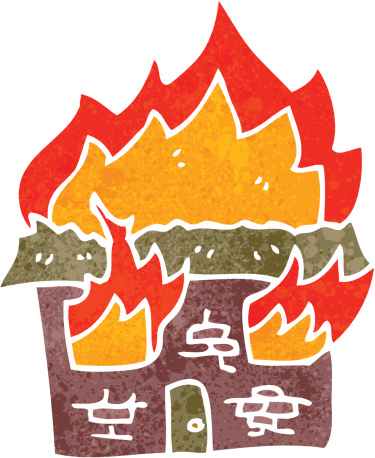 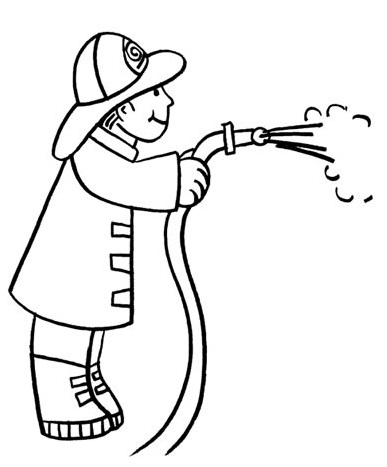 